MIDSR DENTAL COLLEGE AND HOSPITALLATURDEPARTMENT OF PERIODONTICSORAL HYGIENE DAY CELEBRATION REPORTAugust 01, 2018Oral hygiene day is celebrated all across India on August 1st to commemorate the ‘Birth Anniversary of Dr. G. B. Shankwalkar’ the doyen of Indian Periodontics. As part of the oral hygiene day celebration, DEPARTMENT OF PERIODONTICS took the opportunity to spread awareness and importance of oral health in the community by organizing an Free Dental Check-Up and Oral health awareness campaign for all the patients visiting our Institute. Dr. Kamble (Principal) , Dr. Kangane (vice principal) , Dr. Vishnudas Bhandari (HOD of Periodontics department) along with all the staff of periodontics department Dr. Omkumar Baghele, Dr. Gauri Ugale, Dr. Raghvendra Metri, Dr.Mukesh Aradle, Dr.Sukanya Vyavhare, Dr. Poonam Kedar and post graduate students Dr. Fatima Pathan, Dr. Smita Malbhage, Dr. Saleem Khan, Dr Kanishka Magdum, Dr. Madhura Vairagi , Dr. Shrirang Sangle, Dr. Khushbu Bezalwar, Dr. Priyanka Jadhav, Dr. Rohini Male and students have enthusiastically participated in the program. Brushing techniques were being demonstrated by the Interns and free oral prophylaxis of patients was done by all the staff members and postgraduate students. Total OPD = 65Total oral prophylaxis = 38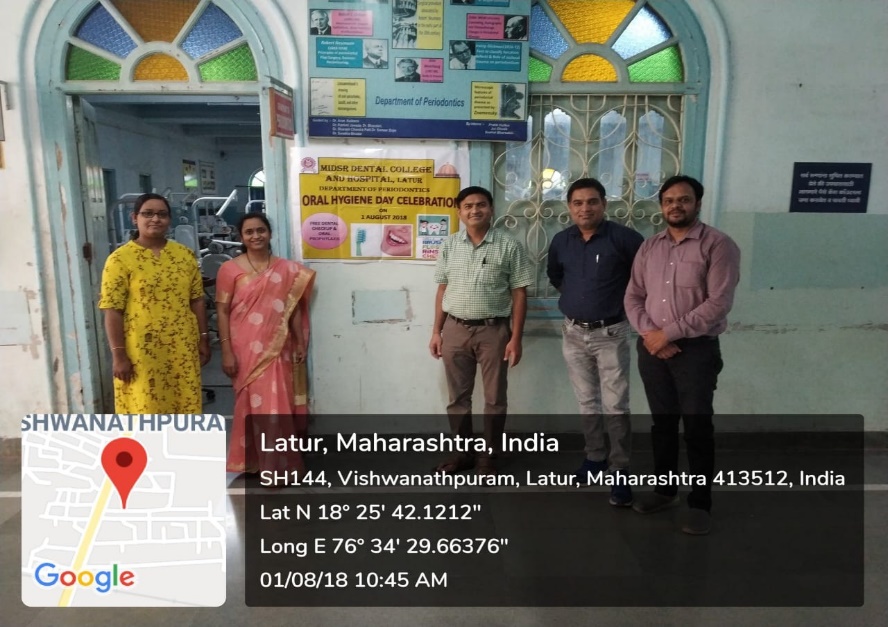 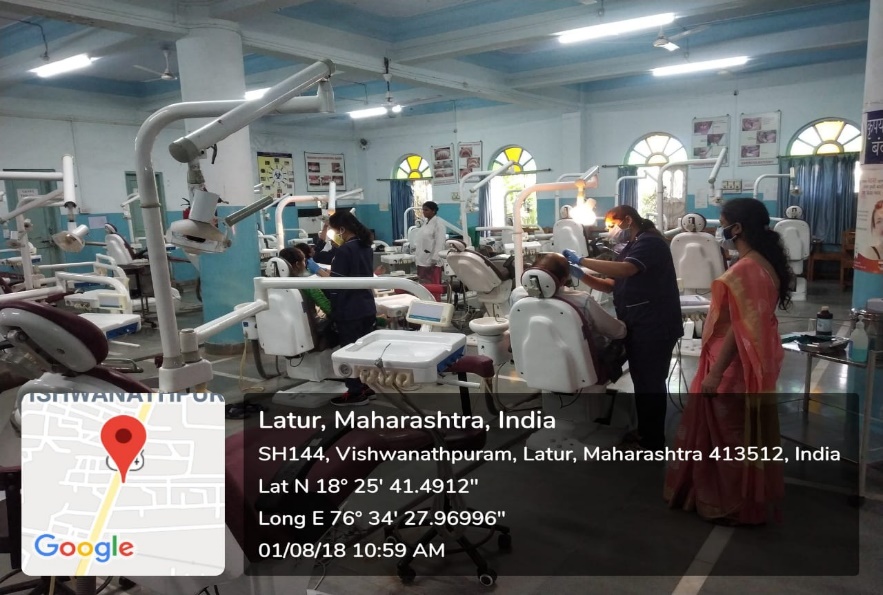 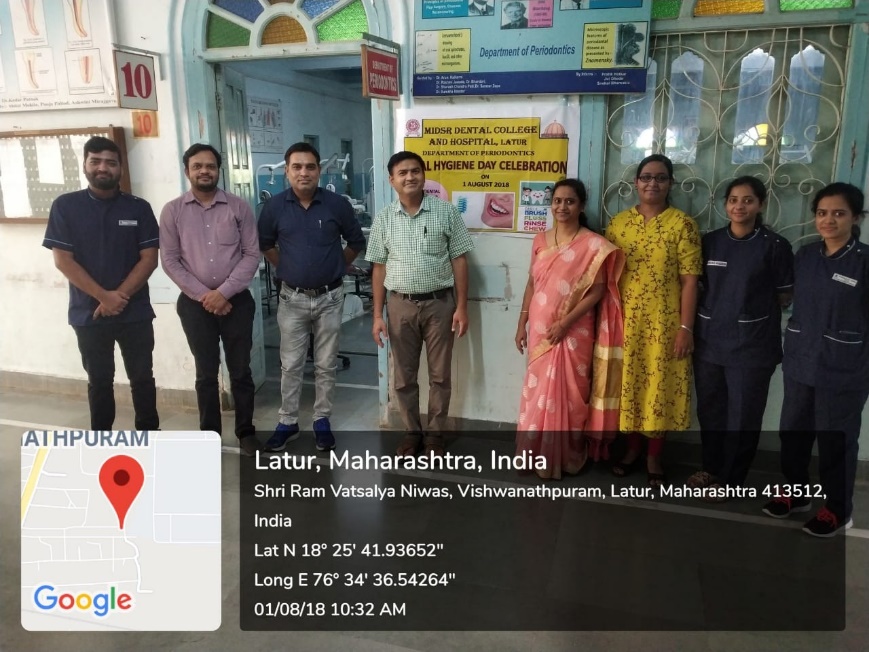 